MODELO DE CONTORNO DE PROJETO SIMPLES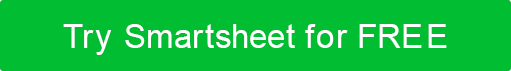 NOME DO PROJETOGERENTE DE PROJETOSRESUMO DO PROJETOOBJETIVOS DO PROJETOObjetivo 1Objetivo 2Objetivo 3Objetivo 1Objetivo 2Objetivo 3Objetivo 1Objetivo 2Objetivo 3ESCOPO DO TRABALHOPRINCIPAIS ENTREGASEntregue 1Entregue 2Entregue 3Entregue 1Entregue 2Entregue 3Entregue 1Entregue 2Entregue 3PRINCIPAIS MÉTRICAS DE DESEMPENHOCRONOGRAMA DO PROJETODURAÇÃO ESTIMADA:6 meses (abril – setembro)6 meses (abril – setembro)CRONOGRAMA DO PROJETOFASES DO PROJETOFASES DO PROJETOPRINCIPAIS MARCOSCRONOGRAMA DO PROJETOFase 1:  Planejamento e estratégiaFase 2: Desenvolver  planos de açãoFase 3:  Criar ativos de marketingFase 4:  ImplementaçãoFase 1:  Planejamento e estratégiaFase 2: Desenvolver  planos de açãoFase 3:  Criar ativos de marketingFase 4:  ImplementaçãoPROJETO EQUIPEPAPELPAPELRESPONSABILIDADEPROJETO EQUIPEPROJETO EQUIPEPROJETO EQUIPEPROJETO EQUIPEDISCLAIMERQuaisquer artigos, modelos ou informações fornecidas pelo Smartsheet no site são apenas para referência. Embora nos esforcemos para manter as informações atualizadas e corretas, não fazemos representações ou garantias de qualquer tipo, expressas ou implícitas, sobre a completude, precisão, confiabilidade, adequação ou disponibilidade em relação ao site ou às informações, artigos, modelos ou gráficos relacionados contidos no site. Qualquer dependência que você colocar em tais informações é, portanto, estritamente por sua conta e risco.